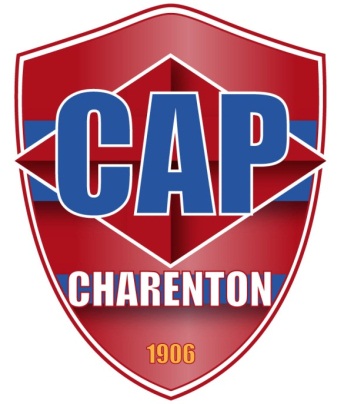 Tableau Récapitulatif des catégories de l’école de foot du CAP CharentonSaison 2017/2018Année de naissanceChampionnat 2017/2018Licences 2017/20181998SENIORSLicence U201999U19Licence U192000U19Licence U182001U17Licence U172002U17Licence U162003U15Licence U152004U15Licence U142005CRITERIUM U12-U13Licence U132006 CRITERIUM U12-U13Licence U122007 CRITERIUM U10-U11Licence U112008  CRITERIUM U10-U11Licence U102009PLATEAU  U9Licence U092010PLATEAU  U8Licence U082011PLATEAU U7Licence U072012PLATEAU U6Licence U06